УвАЖАЕМЫЕ студенты, аспирантыи молодые ученые!Ректорат и Совет по НИРС Казанский национальный исследовательский технический университет имени А.Н. Туполева–КАИ (КНИТУ-КАИ) приглашает принять участие в Международной молодежной научной конференции «XXV Туполевские чтения (школа молодых ученых)», посвященной 60-летию со дня осуществления Первого полета человека в космическое пространство. Конференция состоится 10-11 ноября 2021 г.Конференция проводится в рамках Года науки и технологий в Российской Федерации, а также Всероссийского фестиваля науки NAUKA 0+.Участники: обучающиеся общеобразовательных учреждений (обучающиеся 11 классов), средних специальных и высших учебных заведений, молодые ученые в возрасте до 35 лет включительно. Рабочий язык конференции: русский. Форма участия: очная, заочная. Оргвзнос не предусмотрен.На конференции будут рассмотрены и обсуждены актуальные вопросы и проблемы развития аэрокосмических технологий, машиностроения, энергетики, приборостроения, информационных, инфокоммуникационных, радиоэлектронных технологий, а также социально-экономические аспекты создания аэрокосмической техники.Во время проведения секционных заседаний будет выбрано по 3 лучших доклада, которые будут отмечены дипломами.СЕКЦИИАэромеханика, проектирование и прочность авиационных конструкций (пилотируемых и беспилотных летательных аппаратов)Вопросы для обсуждения: Аэродинамика и проектирование летательных аппаратов. Прочность летательных аппаратов.Перспективные материалы и структурообразующие технологииВопросы для обсуждения: Перспективные материалы –настоящее и будущее. Наукоемкие технологии. Современные материалы и прогрессивные технологии. Технология авиастроения и композитное производство.Двигатели летательных аппаратовВопросы для обсуждения: Ракетные двигатели. Газотурбинные двигатели.Теплотехника и энергетическое машиностроениеКораблестроение и техника освоения океанаПрикладная механика, теория механизмов и машин, мехатроника и робототехникаНанотехнологии и наноматериалыВопросы для обсуждения: Плазменные нанотехнологии и синтез наноструктур. Физика газовых разрядов.Плазменные и аддитивные технологииПриборостроение, электрооборудование и системы управленияВопросы для обсуждения: Приборостроение. Электрическое и электронное оборудование транспортных средств. Электрооборудование предприятий, релейная защита и автоматика. Управление в технических системах. Оптико-электронные приборы и системы. Стандартизация и метрология. Менеджмент качества в авиа- и машиностроении. Инженерная защита окружающей среды. Повышение устойчивости территорий.Информационные системы и технологииВопросы для обсуждения: Искусственный интеллект и САПР. Прикладная математика и информатика. Информационные системы и технологии. Системы информационной безопасности. Высокопроизводительные вычисления, компьютерные сети и моделирование. Динамика процессов и интеллектуальные системы. Математические методы и модели в прикладных исследованиях.Радиоэлектронные и фотонные инфокоммуникационные и измерительные системыВопросы для обсуждения: Радиоэлектронные и телекоммуникационные устройства и системы. Оптоэлектронные, микроволновые и радиофотонные устройства и системы. Автоматизированные и интеллектуальные системы измерения, контроля и диагностики. Электроника, микро- и наноэлектроника, технологии наноматериалов. Конструирование и технологии производства радиоэлектронных средств.Социальное взаимодействие в системе «Человек – машина – среда»Вопросы для обсуждения: Философские и историко-методологические вопросы развития техники. Иностранный язык в сфере профессиональной коммуникации. Цифровая экономика и предпринимательство. Аэрокосмическая отрасль: история и коммуникационная поддержка. Социальные отношения и потенциал молодежи в индустриальном и постиндустриальном обществеДОПОЛНИТЕЛЬНЫЕ МЕРОПРИЯТИЯКонкурсный отбор инновационных проектов для участия в программе «У.М.Н.И.К.» (www.fasie.ru). Мероприятие состоится 22 октября 2021 г.Мастер-классы по направлениям.Посещение музея и центров компетенций
КНИТУ-КАИ (по согласованию).Экскурсия по г. Казани.На конференцию предоставляются результаты оригинальных исследований и решения проблемных вопросов. К докладу необходимо приложить отчет о проверке на оригинальность текста доклада. Процент оригинальности доклада должен составлять не менее 65 %. Оргкомитет оставляет за собой право перепроверить результаты.Оргкомитет оставляет за собой право отклонить материалы, не соответствующие тематике конференции и / или оформленные с нарушением указанных требований, а также поданные после окончания срока приема материалов (без уведомления авторов).ВНИМАНИЕ! Материалы включаются в сборник в авторской
редакции. Оргкомитет редактирование текстов не производит.Количество докладов одного автора (включая соавторство) – не более двух.Количество авторов одного доклада – не более трех.Объем доклада должен составлять от 3 до 7 страниц.Условия участия
и Предоставление МАТЕРИАЛовДля участия необходимо в срок до 20 сентября 2021 г. пройти электронную регистрацию на сайте конференции http://t4.kai.ru/, прикрепив:текст доклада;отчет о проверке оригинальности текста доклада;экспертное заключение о возможности опубликования в открытой печати (в формате pdf). Экспертное заключение оформляется по форме, установленной в организации, в которой обучается(ются)/работает(ют) автор(ы). Документ должен быть подписан уполномоченными лицами и иметь печать организации;договор на размещение полнотекстовой версии доклада в РИНЦ (в формате pdf).Более подробная информация, а также бланки сопроводительных документов и требования к оформлению докладов представлены на сайте мероприятия в разделе «Условия участия» https://t4.kai.ru/conditions.Материалы конференцииПо итогам работы конференции планируется издание сборника докладов конференции в электронном виде. Сборнику будут присвоены коды ISBN, УДК, ББК. Тексты докладов будут размещены в системе Российского индекса научного цитирования Научной электронной библиотеки (РИНЦ).ПРИГЛАШАЕМ ВАС ПРИНЯТЬ УЧАСТИЕ
В КОНЦЕРЕНЦИИ!Адрес оргкомитета:420111, г. Казань, ул. К. Маркса, д. 10, КНИТУ-КАИ,
отдел ОУИРС, каб. 207Ответственный секретарь: Сильницкая Юлия Олеговна.Секретари: Евдокимова Евгения Александровна, Уткина Алёна ОлеговнаТел. / факс: (843) 231-01-86, 238-19-62E-mail: nirs.kai.t4@gmail.comСайт: http://t4.kai.ru/ПРОСИМ СООБЩИТЬ О ДАННОЙ КОНФЕРЕНЦИИ
ВСЕМ ЗАИНТЕРЕСОВАННЫМ ЛИЦАМ!МИНИСТЕРСТВО НАУКИ И ВЫСШЕГО ОБРАЗОВАНИЯ
РОССИЙСКОЙ ФЕДЕРАЦИИ казанский Национальный
исследовательский технический университет
им. а.н. туполева-каи (КниТУ-КАИ)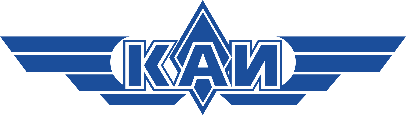 Международная молодежнаянаучная конференция«XXV ТУПОЛЕВСКИЕ ЧТЕНИЯ
(школа молодых ученых)»,посвященная 60-летию со дня осуществления
Первого полета человека в космическое пространство10-11 ноября 2021 годаКАЗАНЬ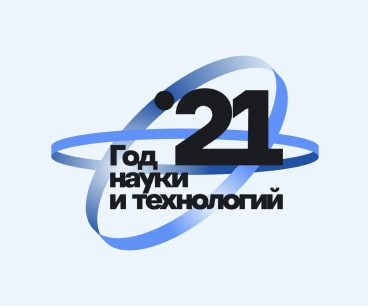 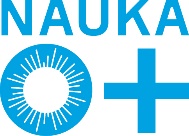 